Р Е Ш Е Н И Е   СОВЕТА МУНИЦИПАЛЬНОГО ОБРАЗОВАНИЯПРИМОРСКО-АХТАРСКИЙ  РАЙОНшестого созываот 1 февраля 2017 года                                                                              №206город Приморско-Ахтарск Об утверждении перечня земельных участков, расположенных на территории сельских поселений, входящих в состав муниципального образования Приморско-Ахтарский район для предоставления в аренду гражданам, имеющим трех и более детейВ соответствии с Федеральным законом от 6 октября 2003 года                     № 131-ФЗ «Об общих принципах организации местного самоуправления в Российской Федерации» и в целях реализации права граждан, имеющим трех и более детей, на бесплатное предоставление земельных участков в соответствии Земельным кодексом Российской Федерации в случае и в порядке, которые установлены Законом Краснодарского края от 26 декабря 2014 года № 3085-КЗ «О предоставлении гражданам, имеющим трех и более детей, в собственность бесплатно земельных участков, находящихся в государственной или муниципальной собственности», а также на основании распоряжения администрации Приазовского сельского поселения Приморско-Ахтарского района от 29 декабря 2016 года № 171-р «О передаче администрации муниципального образования Приморско-Ахтарский район утвержденного перечня земельных участков, предназначенных для предоставления в аренду гражданам, имеющим трех и более детей», в соответствии с Уставом муниципального образования Приморско-Ахтарский район, Совет муниципального образования Приморско-Ахтарский район РЕШИЛ :Утвердить перечень земельных участков, расположенных на территории сельских поселений, входящих в состав муниципального образования Приморско-Ахтарский район для предоставления в аренду гражданам, имеющим трех и более детей, согласно приложению.Установить предельные размеры земельных участков, предоставляемых в аренду гражданам, имеющим трех и более детей, для индивидуального жилищного строительства или для ведения личного подсобного хозяйства в границах населенного пункта:1) минимальная площадь земельного участка – 600 кв.м.;2) максимальная площадь земельного участка - 2000 кв.м.».Решение вступает в силу со дня его официального опубликования.ПЕРЕЧЕНЬ земельных участков, расположенных на территории сельских поселений, входящих в состав муниципального образования Приморско-Ахтарский район для предоставления в аренду гражданам, имеющим трех и более детейЗаместитель начальника управленияэкономического развития и муниципальнойсобственности администрации                                                                          муниципального образования                                                                                              Приморско-Ахтарский район,	 начальник одела имущественных и земельных отношений                                                                             М.Н. Герман           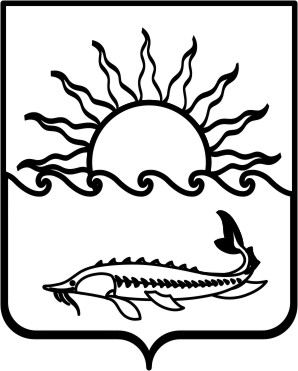 Председатель Советамуниципального образованияПриморско-Ахтарский район	                                  Е.А. КутузоваГлава муниципального образования Приморско-Ахтарский район	  В.В. Спичка                                             В.В. СпичкаПРИЛОЖЕНИЕк решению Совета муниципального образования Приморско-Ахтарский районот 01.02.2017 № 206№ п/пКадастровый номер земельного участкаМесторасположение земельного участкаПлощадь земельного участкаВид разрешенного использования земельного участка12345123:25:0701042:15Краснодарский край,Приморско-Ахтарский р-н, ст-ца Приазовская, ул. Молодежная, д 171000отдельно стоящие индивидуальные жилые дома с участками с возможностью приложения труда и с возможностью ведения личного подсобного хозяйства, содержания и разведения скота и домашней птицы на земельном участке не менее 1000 кв.м.223:25:0701042:16Краснодарский край, Приморско-Ахтарский р-н, ст-ца Приазовская, ул. Молодежная, д 151000отдельно стоящие индивидуальные жилые дома с участками с возможностью приложения труда и с возможностью ведения личного подсобного хозяйства, содержания и разведения скота и домашней птицы на земельном участке не менее 1000 кв.м.